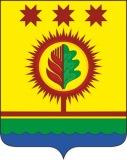 В соответствии с пунктом 3 части 16, частью 17 статьи 35, частью 3 статьи                           40 Федерального закона от 06.10.2003 № 131-ФЗ «Об общих принципах организации местного самоуправления в Российской Федерации», Законом Чувашской Республики от 14.05.2021 № 31 «О преобразовании муниципальных образований Шумерлинского района Чувашской Республики и о внесении изменений в Закон Чувашской Республики "Об установлении границ муниципальных образований Чувашской Республики и наделении их статусом городского, сельского поселения, муниципального района и городского округа»Собрание депутатов Шумерлинского муниципального округаЧувашской Республики решило:1. Считать прекратившими с 7 октября 2021 года полномочия Собрания депутатов Шумерлинского района Чувашской Республики, Собрания депутатов Большеалгашинского сельского поселения Шумерлинского района Чувашской Республики, Собрания депутатов Егоркинского сельского поселения Шумерлинского района Чувашской Республики, Собрания депутатов Краснооктябрьского сельского поселения Шумерлинского района Чувашской Республики, Собрания депутатов Магаринского сельского поселения Шумерлинского района Чувашской Республики, Собрания депутатов Нижнекумашкинского сельского поселения Шумерлинского района Чувашской Республики, Собрания депутатов Русско-Алгашинского сельского поселения Шумерлинского района Чувашской Республики, Собрания депутатов Торханского сельского поселения Шумерлинского района Чувашской Республики, Собрания депутатов Туванского сельского поселения Шумерлинского района Чувашской Республики, Собрания депутатов Ходарского сельского поселения Шумерлинского района Чувашской Республики, Собрания депутатов Шумерлинского сельского поселения Шумерлинского района Чувашской Республики, Собрания депутатов Юманайского сельского поселения Шумерлинского района Чувашской Республики и депутатов вышеперечисленных представительных органов местного самоуправления в связи с началом работы Собрания депутатов Шумерлинского муниципального округа Чувашской Республики первого созыва.2. Настоящее решение подлежит опубликованию в издании «Вестник Шумерлинского района» и размещению на официальном сайте Шумерлинского района в сети «Интернет».3. Настоящее решение вступает в силу со дня его подписания.ЧĂВАШ РЕСПУБЛИКИÇĚМĚРЛЕ РАЙОНĚЧУВАШСКАЯ РЕСПУБЛИКАШУМЕРЛИНСКИЙ РАЙОНÇĚМĚРЛЕ МУНИЦИПАЛИТЕТОКРУГĔН ДЕПУТАТСЕН ПУХĂВĚЙЫШĂНУ07.10.2021  1/9 №Çемěрле хулиСОБРАНИЕ ДЕПУТАТОВШУМЕРЛИНСКОГО МУНИЦИПАЛЬНОГО ОКРУГАРЕШЕНИЕ07.10.2021  № 1/9город ШумерляО прекращении полномочий представительных органов местного самоуправления и полномочий депутатовПредседатель Собрания депутатов Шумерлинского муниципального округа                                       Леонтьев Б.Г. 